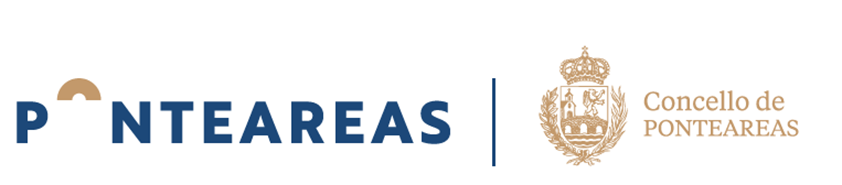 NOTA DE PRENSAPonteareas, 12 de marzo de 2018Ponteareas homenaxea ás súas mulleresA concellería de Benestar Social e Igualdade rendeu homenaxe ás dez mulleres propostas polos colectivos veciñais e sociaisO concello de Ponteareas homenaxeou onte ás mulleres nun acto enmarcado dentro das iniciativas programadas polo Día da Muller. En colaboración cos colectivos e asociacións veciñais que propuxeron ás homenaxeadas, o goberno de Ponteareas agradeceu no auditorio municipal o traballo e o exemplo de esforzo destas dez mulleres. Por terceiro ano consecutivo a concellería de Benestar Social, Igualdade e Mocidade, que dirixe a nacionalista Verónica Carrera, quixo destacar o relevante papel da muller na sociedade. Pluriempregadas e polifactéticas as mulleres supoñen, na maioría dos casos, o eixo central das familias á vez que contribúen á economía familiar con traballos remunerados ou sen remunerar como as tarefas no campo ou no mar.Onte o goberno de Ponteareas homenaxeou a Cristina Corbacho, ás Mulleres Xitanas da Feira, a Lucía Cantalapiedra, ao Círculo Feminista, Inocencia Lago (Pitucha), a Josefa Estévez, Rosina Carrera, Olga Araujo, ás Mulleres do Estraperlo en Xinzo e a Sara Soto.A concelleira de Benestar Social agradece á veciñanza o apoio e masiva participación das cidadás non só de Ponteareas, se non tamén da contorna, á concentración do pasado xoves día 8 de marzo na Praza de Bugallal. “Tamén agradecemos a todas as veciñas e veciños que se achegaron ata o auditorio para apoiar ás mulleres homenaxeadas”.